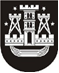 KLAIPĖDOS MIESTO SAVIVALDYBĖS TARYBASPRENDIMASDĖL FINANSAVIMO LĖŠŲ, SKIRTŲ KLAIPĖDOS MIESTO SAVIVALDYBĖS VIETINĖS REIKŠMĖS KELIAMS IR GATVĖMS, DVIRAČIŲ IR PĖSČIŲJŲ TAKAMS, DAUGIABUČIŲ NAMŲ KIEMŲ VIDAUS KELIAMS (GATVĖMS) IR JŲ AUTOMOBILIŲ STOVĖJIMO AIKŠTELĖMS ĮRENGTI, TIESTI, REKONSTRUOTI, TAISYTI (REMONTUOTI), NAUDOJIMO IR SKIRSTYMO, OBJEKTŲ EILIŠKUMO NUSTATYMO TVARKOS APRAŠO PATVIRTINIMO2022 m. vasario 17 d. Nr. T2-33KlaipėdaVadovaudamasi Lietuvos Respublikos vietos savivaldos įstatymo 6 straipsnio 32 punktu, Klaipėdos miesto savivaldybės taryba nusprendžia:Patvirtinti Finansavimo lėšų, skirtų Klaipėdos miesto savivaldybės vietinės reikšmės keliams ir gatvėms, dviračių ir pėsčiųjų takams, daugiabučių namų kiemų vidaus keliams (gatvėms) ir jų automobilių stovėjimo aikštelėms įrengti, tiesti, rekonstruoti, taisyti (remontuoti), naudojimo ir skirstymo, objektų eiliškumo nustatymo tvarkos aprašą (pridedama).Skelbti šį sprendimą Teisės aktų registre ir Klaipėdos miesto savivaldybės interneto svetainėje.Savivaldybės merasVytautas Grubliauskas